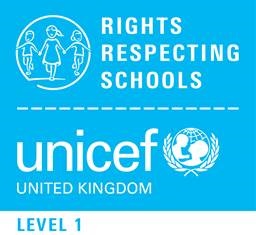 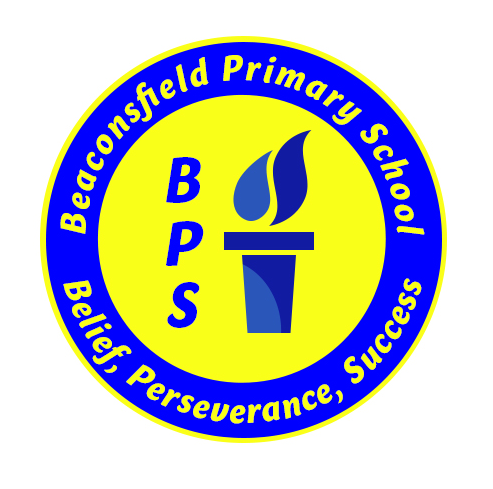 PERSON SPECIFICATIONQualificationsDegree qualification (or equivalent) in education or relevant fieldQualified teacher status (QTS) or recognised equivalent (application form).ExperienceProven teaching experience within the age range and/or subject(s) applying for.Knowledge and skillsThe ability to effectively:Create an exciting, stimulating and safe learning environment for all pupils.Establish and maintain a purposeful working atmosphere.Plan, prepare and deliver the curriculum as relevant to the age and ability group/ SEND needs/ subject that you teach, other relevant initiatives and the school’s own policies.Assess and record the progress of pupils’ learning to inform next steps of planning and teaching and to monitor progress over time.Demonstrate a commitment to diversity/ equalities and use a wide variety of strategies and practices to promote the diverse cultural and equality issues in the classroom and wider school context.Teach using a wide variety of strategies to maximise achievement for all pupils including those with special educational needs (SEND); English as an additional language (EAL) and high achievers and to meet differing learning styles.Encourage pupils in developing their own self-esteem and respect for others.Deploy a wide range of effective behaviour management strategies, successfully.Communicate to a range of audiences (verbal, written, using IT as appropriate).Use IT/ computing to support AND advance pupils’ learning, and use common IT tools for their own and pupils’ benefit. CommitmentDemonstrate a commitment to: Equalities (including all ‘protected characteristics’)promoting the school’s vision and ethoshigh quality, stimulating and safe learning environments relating positively to and showing respect for all members of the school and wider communityongoing relevant professional self-development and improvementsafeguarding and child protectionN.B. Candidates who apply for this post will be asked to write a personal statement as part of their application to show how they meet the selected criteria and how their examples demonstrate impact.  BEACONSFIELD PRIMARY SCHOOLBeaconsfield Road, Southall  UB1 1DREmail: admin@beaconsfield.ealing.sch.ukWebsite:  www.beaconsfieldprimary.org.ukTel:  020 8574 3506     Head Teacher: Mr D. WoodsJob titleClassroom TeacherSalary and grade:Standard national scale in line with the current School Teachers’ Pay and Conditions document (STPCD)School:Beaconsfield Primary SchoolLine manager:Head teacher, senior leadership team (SLT), the governing body Supervisory responsibility:The postholder may be responsible for the supervision of the work of class support staff relevant to their responsibilities